「青春劇場」第六場次魄力登場嘍！南台科技大學於4月18日假於E棟圖書館玄關，舉辦校園社團巡迴演出「青春劇場」第六場次。本場次的表演團隊，特地邀請到南台科大「武術社」與「跆拳道社」，共同協力為大家帶來精采的演出。 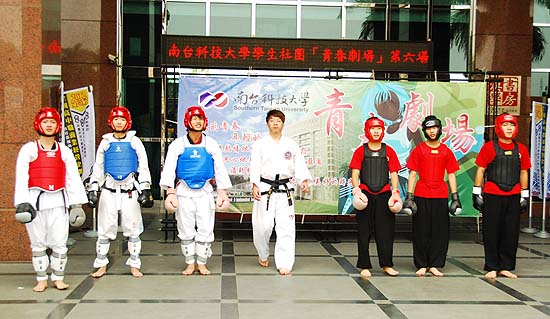 南台科大武術社是近年來新成立的社團，自成立以來就以宏揚中國武術為社團宗旨，武術社雖然是新成立的社團，然而該社團在成立的兩年內就已獲得許多全國比賽獎項，如2010年全國南都武術錦標賽青年男子組內家拳術組冠軍、2012年神武盃總合武術邀請賽職業格鬥D級第二名……等，實力不可小覷。此次的青春劇場更是為大家帶來了長拳仆刀、少林棍、雙節棍、實戰散手講解…等精采表演。 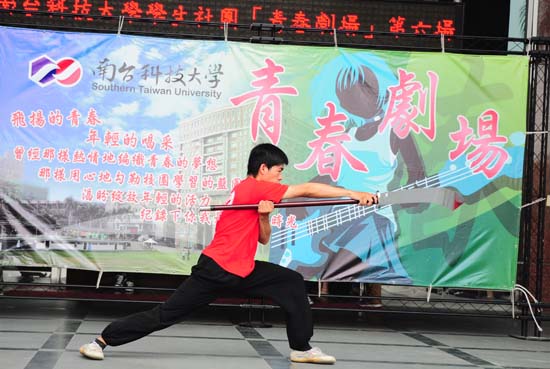 而南台科大跆拳道社是南台校內，推行「互相扶持、培養互助」運動精神的體能性社團之一。平日社團練習時，就依社員程度分成初級班與中高級班來進行分別授課。活動當天，跆拳道社為南台科大的師生們帶來一連串的木板擊破表演，呈現跆拳道之力與美的流暢性，獲得在場師生們的熱烈掌聲。 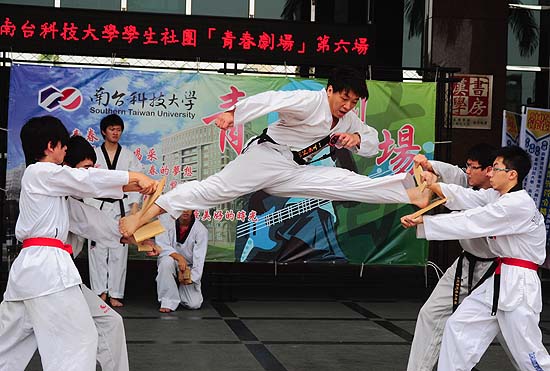 